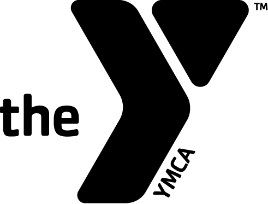 Meet ScheduleSept 27-28 Fall Invite at Georgia TechAll Ability LevelsOct 17-19 Chattahoochee Gold Invite at Mountain View Aquatic CenterAll Ability LevelsNov 1-2 Lanier Annual Fall Invite at Frances Meadows Aquatic CenterAll Ability LevelsDec 5-7 Senior State Championships at Georgia TechAges 12&Over with Qualifying TimesDec 12-14 Lanier Annual Winter Invite at Frances Meadows Aquatic CenterAll Ability LevelsJan 17-19 Georgia Tech Winter Kickoff at Georgia TechAll Ability LevelsFeb 6-8 Lanier Annual Qualifying Meet at Frances Meadows Aquatic CenterAll Ability LevelsFeb 13-15 14&Under Age Group State Championship at Georgia TechAges 14&Under with Qualifying TimesMar 5-8 Senior Sectional Championship at TBDAges 12&Over with Qualifying TimesMar 7 Lanier Pentathlon at Frances Meadows Aquatic CenterAll Ability LevelsMar 12-15 14&Under Age Group Sectionals at TBDAges 14&Under with Qualifying TimesMar 12-15 Georgia Regional Meet at Georgia TechAll Ability LevelsMar 27-29 Northeast Divisional ChampionshipAll Ability Levels